 Mohammed Muqtar  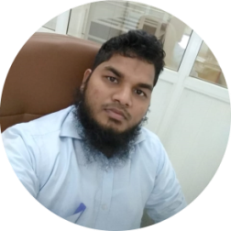  Senior Sales Engineer       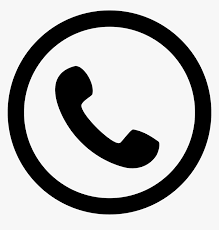            +91- 7842183360                     mohammedmuqtar8@gmail.com 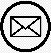                     Near AVN College, Dr.no.20-69-2, Asipapa Street, Visakhapatnam -   530001.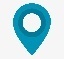              Professional SummaryWith 7+ Years’ experience in technical sales as Senior Sales Engineer with a demonstrated history and contributed to the 30% growth of revenue for regional building materials and Ready-mix Concrete suppliers  over Gulf Region, generating and facilitating long–term contracts with International clients and increasing territory six fold upto $50M. Strong professional with a Bachelor's degree focused in Business Development from AN University.             Education             Technical Skills             Work ExperienceBusiness Development AnalystWorktechno Solutions (Construction Division)      02/2020 - ONGOING                               India   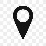 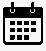 Develops new key accounts and managing the same to achieve sales targets.Preparing techno commercial proposals, RFP, scrutiny and review of contracts/tenders/enquiries and offers.Carrying out negotiations and finalizing orders and also ensure timely collection of payments and adherence to payment collection, outstanding systems and procedures as per company policies.Prepare narratives related to information contained within the sections of the various reports and respond in a timely manner to queries.Quickly understand Company operations and communicate those Operations in a clear and concise manner, acceptable to the Board of Directors and senior management.Quickly form rapport and build business partnerships with colleagues outside the Finance Service Line.Preparing major Company operations and projects, as well as sales activities, often consulting with subject matter specialists.Answered customers' questions and addressed problems and complaints in person and via phone.Helped customers select products that best fit their personal needs.Educated customers on product and service offerings.Kept current on market and product trends to effectively answer customer questions.Estimated projects ranging from back yard storage sheds to quarter-million dollar farm buildings.Balanced the needs of multiple customers simultaneously in a fast-paced retail environment.Marked clearance products with updated price tags.Senior Sales EngineerTechnimix LLC      08/2017 - 10/2019                                 Sultanate of Oman   Technimix LLC is the sub-division of leading piling contractor in Oman Technibuild Contracting LLCAchieve annual assigned sales targets in the territory/area assigned. Generate new sales/customers & Collect payments within payment period.Sales and marketing activities through market research and intelligence reports and keeps management informed by submitting activity and results, monthly reports etc.Promote divisional sales products and leading sales team. Meetings with consultants and site contractors for business development.Site inspection, safety measures, pours planning & scheduling work as per convenience.Receive inquiries/tenders and follow up to ensure deadlines are met. Ensure customer speciﬁcations/requirements are fulﬁlled and documented.Prepare Quotation Request Form, review quotations/sales orders for accuracy.Interact with other departments to ensure customer requirements are met.Attend to and follow up customer complaints to ensure customer satisfaction.Input customer information on the CRM system on a daily basis. Project a professional image to potential and existing customers during sales meetings/presentations.Ensure the delivery of sold products on time. Identify customer issues/ barriers and participate in sales strategy and development.Collect, summarize and analyze customer input and comments. Provide market information to the management (products, prices, competitors, etc. & increase the sales and proﬁtability.Technical Sales EngineerAbdur Rahman Ahmed Al-Rajhi Group      03/2013 – 5/2016                                 Kingdom of Saudi Arabia    Also known as Al-Rajhi pipes is one of the leading wholesaler and contractor in Kingdom of Saudi Arabia. Marketing and selling company products and services and enhance the products in front of water EPC contractors in the Kingdom of Saudi Arabia. Estimating the prices and preparing sales quotations, negotiating the offers technically and ﬁnancially to reach to the optimization point with the customer, ﬁnalizing purchase orders, following up the deliveries, and supervise the installation.Responsible for managing all indoor/outdoor sales and also site- based activities to ensure that Contracts are delivered on time, to the required standards within budget, whilst maximizing client satisfaction.Preparation and administration of subcontracts, task orders, amendments etc.Procuring the building materials as per customer requirement and researching for best rates for purchasing the building materials.             Projects AchievedRole played as Sales EngineerTechnimix LLC      03/2018 - 10/2019                                 Sultanate of Oman    Project Name			: Cotton Yarn Project in Sohar FreezoneProject figure			: $300 MillionDescription	 : Played a key role in achieving Ready Mix Concrete supply for the     Cotton Yarn Project in Sohar Freezone of Shri Vallabh Pittie Group and the project ﬁgure Four Million OMR.Role played as Senior Sales EngineerTechnimix LLC      03/2018 - 10/2019                                 Sultanate of Oman    Project Name			  : Liwa Cultural CenterProject figure			  : 1 Million OMRDescription                       	 : Achieved a Liwa Cultural Centre Project from client Northline Oasis Trad. & Cont. LLCRole played as Senior Sales EngineerTechnimix LLC      03/2018 - 10/2019                                 Sultanate of Oman    Project Name			: Liwa Cultural CenterProject figure			: 1 Million OMRDescription                                   : Achieved a Ministry project for the supply of RMC to the Construction of 70 Villas in ShinasRole played as Technical Sales EngineerAbdur Rahman Ahmed Al-Rajhi Group      03/2013 - 10/2016                           Kingdom of Saudi Arabia    •	Increasing the yearly Sales from 1.5M to 20M SAR.•	Improving the pricing procedure and adding integrated system for pricing, cost calculation, and proﬁt calculation.             Personnel DetailsName				      	             :	Mohammed MuqtarFather Name					:	Md. ManzoorAddress                        	#20-69-2, Asipapa Street, AVN College, VSP - 530001Marital Status					:	MarriedDate of Birth					:	28-August-1992Nationality					:	INDIANReligion					:	MuslimHeight, Weight					:	5.5”, 68kgsDriving Licenses 				:	Saudi, Oman & IndiaLanguages known				:	Arabic, English, Hindi, Telugu& Urdu             Passport DetailsPassport No					:	K8540276Place of Issue					:	VisakhapatnamDate of Issue					:	17/10/2012 Date of Expiry					: 	16/10/2022             Self-DeclarationI hereby to declare that the above qualiﬁcations & experience of my ﬁtness to undertake an assignment in earnest with ﬂair to communicate effectively (verbal and written) in view of the above, may I request your good self to give a chance to prove my ability for selection and oblige for the same. Date: Today									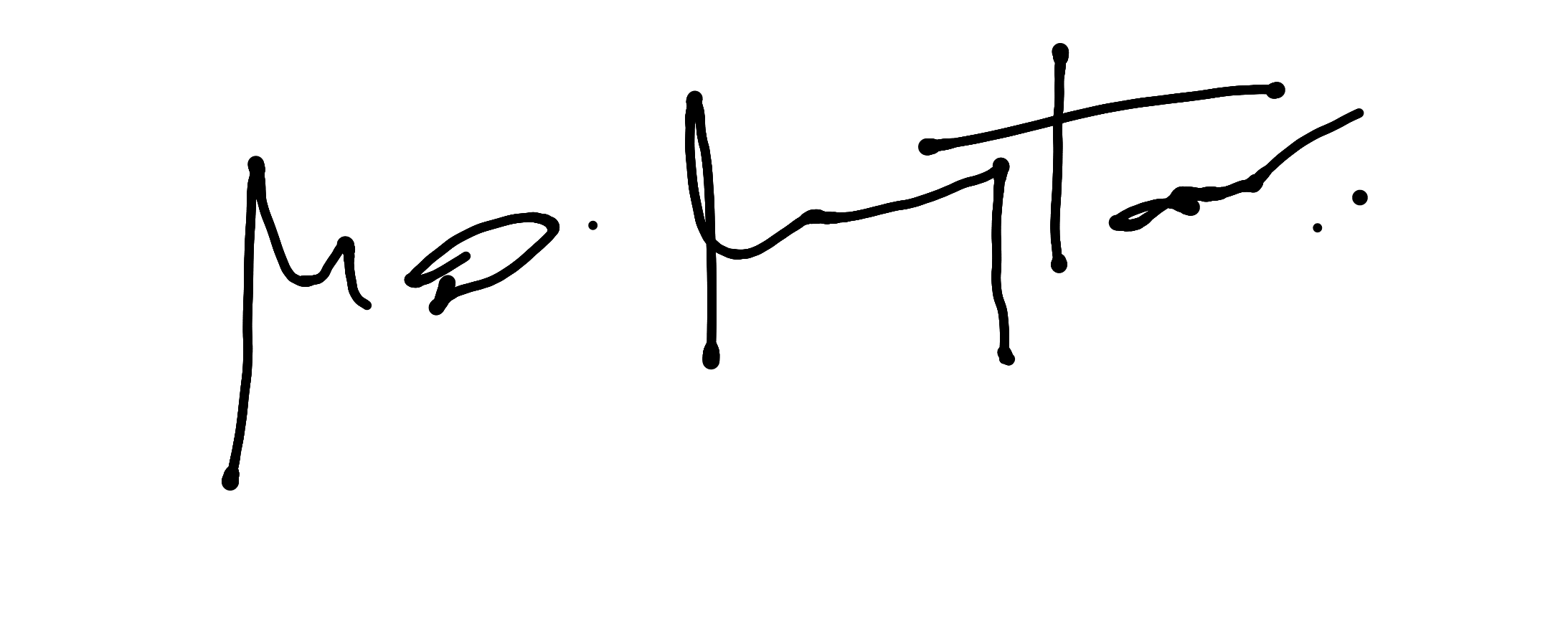 Place: Visakhapatnam03/2008 - 03/2012Bachelor of     TechnologyMSSIT  COLLEGE     OF   ENGINEERING63.00 %07/2006 - 03/2008Intermediate Board of EducationHindu College62.80 %03/2005 - 03/2006MatriculationUniversal Public School63.00 %RFP & RFI PreparationBidding proceduresSalesforce & Market Intelligence grabberDetail oriented data analysisEmpowers high performing sales teamsExtensive personal networkMaterial application knowledgeMicrosoft Office ExpertPowerful negotiatorRelationships builderExpertise in troubleshooting  [Issues]Technical Contracts Preparation